«Оқуға құштар мектеп» жобасы аясында өткізілген «Оқы да,  жеңіске жет!» атты кітап оқу марафонының  ақпараты         №9 жалпы білім беретін мектеп кітапханасында 14.10.22ж «Оқуға құштар мектеп» жобасы аясында өткізілген «Оқы да,  жеңіске жет!» атты кітап оқу марафонында 8 А  сынып оқушылары Бауыржан Момышұлының «Ұшқан ұя» романын оқып, дыбыстық жазбасын тыңдап талқылады.        Мақсаты: Жаңа стандарттарда оқушылардың оқу құзыретін қалыптастыру, кітапқа деген қызығушылығын артыру. 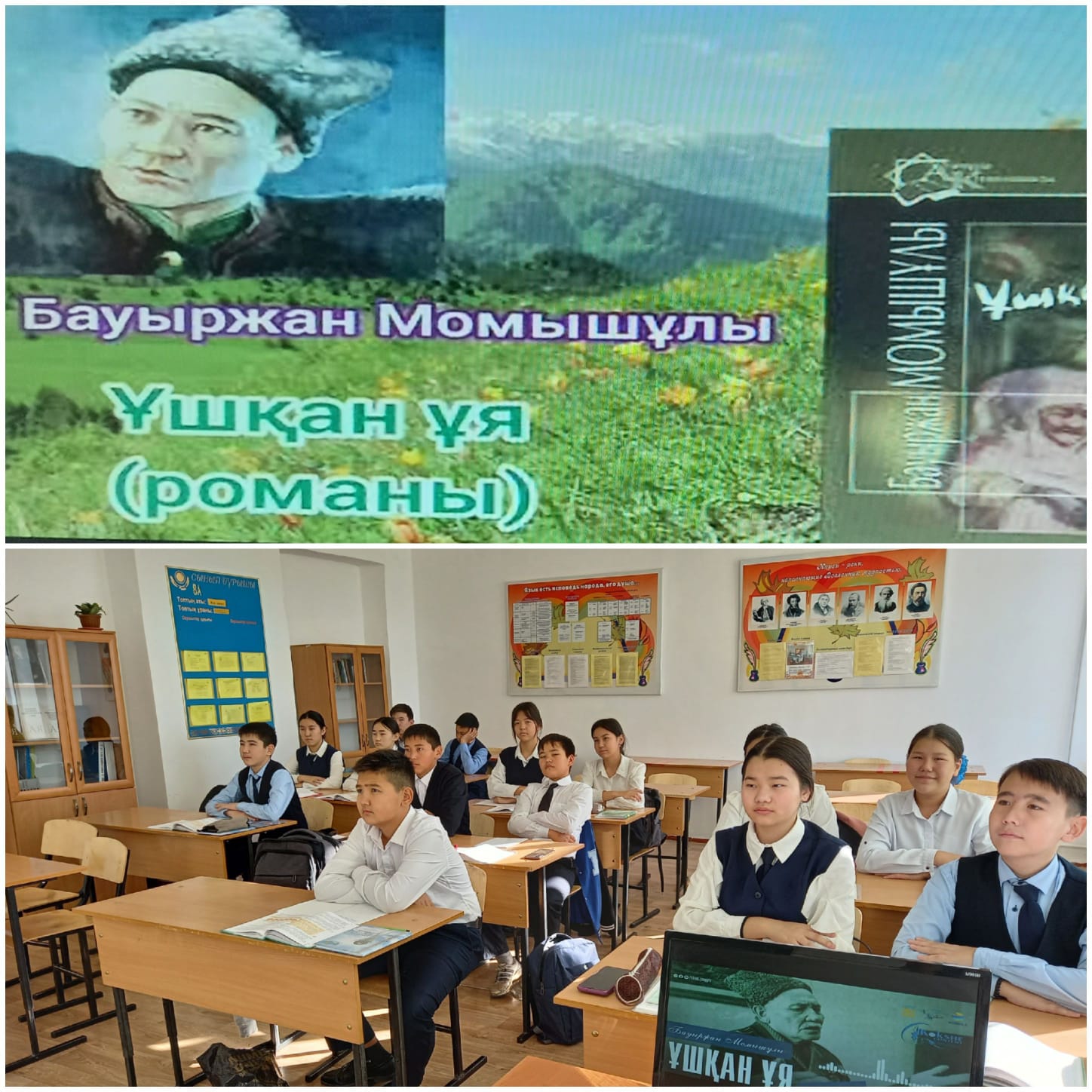 